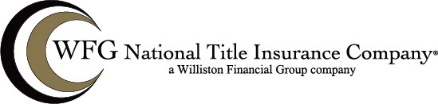 AFFIDAVIT UNDER SECTION 255 TAX LAW(Collateral Mortgage)Title No.: _______________________Title Agent: ______________________Premises: ________________________S/B/L: ___________________________State of    			    ss:County of ________I _________________________, being duly sworn, depose and say:I am the __________________________ (Title) of ____________________ (Company), owner and holder of the mortgage hereinafter described.Mortgage made by ______________________________ to ____________________ in the amount of $___________________, dated _________________________, recorded ______________, in _______________________________________, on which mortgage tax was paid.That as further and additional security for the payment of aid indebtedness mentioned in and secured by the above mention mortgage, ______________________(Mortgagor) executed and delivered to __________________________(Mortgagee) a certain indenture of mortgage, dated _______________, covering premises known as ___________________________________________, which said mortgage is herewith offered for recording.That the said additional indenture is given for the purpose of further securing the same principal indebtedness which is or under any contingency may be secured by the above mentioned primary mortgage and that such additional and collateral mortgage does not create or secure any new or further indebtedness or obligation other than the principal indebtedness or obligation secured by or which under contingency may be secured by the said primary mortgage.WHEREFORE, deponent respectfully requests that such additional mortgage offered for recording be declared exempt from taxation pursuant to the provisions of Section 255 of Article 11 of the Tax Law of the State of New York._________________________________Sworn to before me this				_______ day of ____________, 20____________________________________